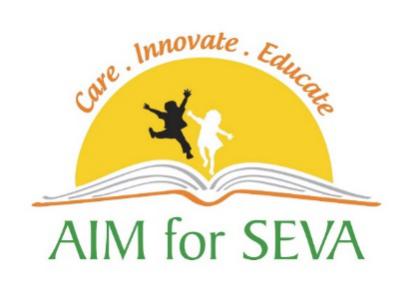 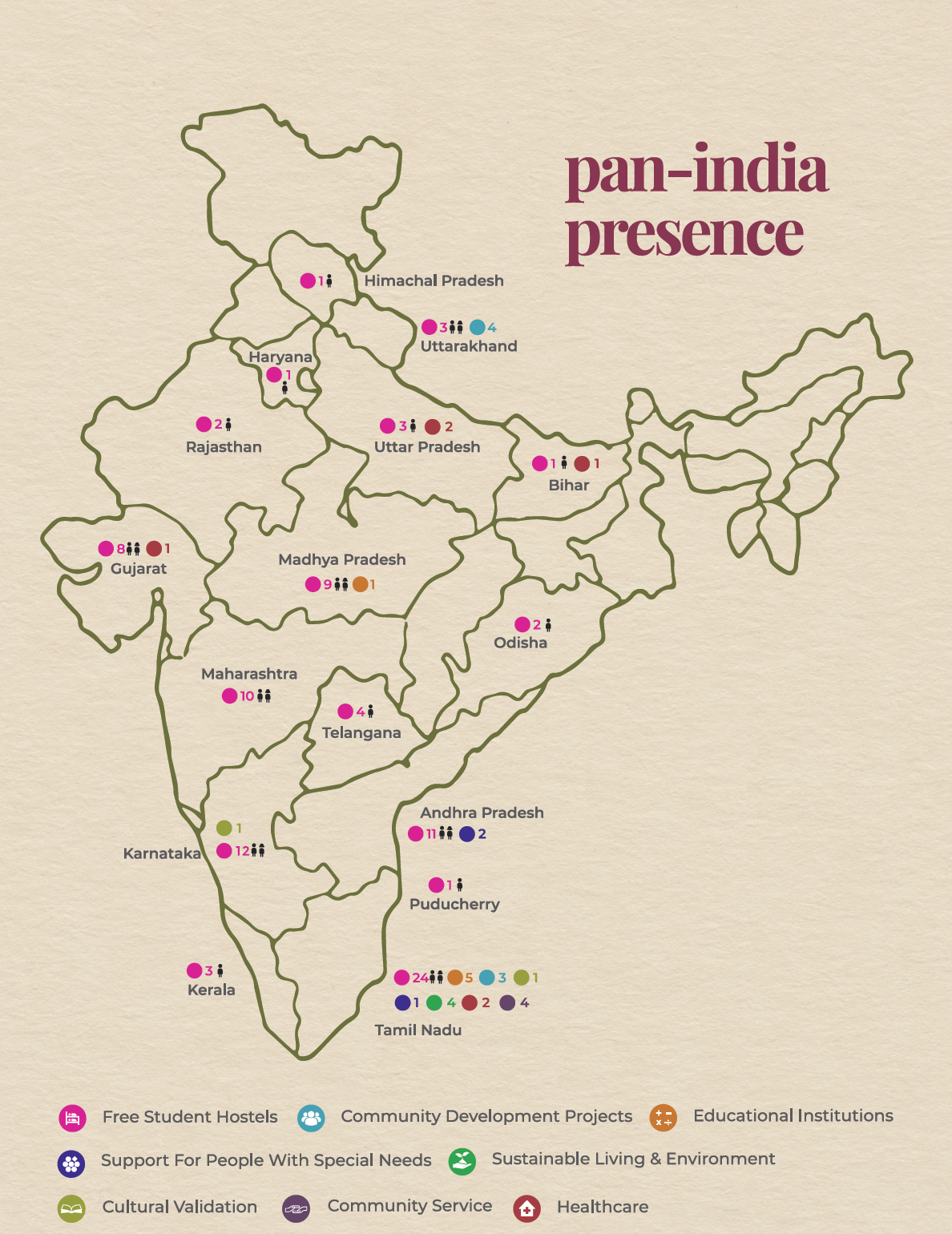 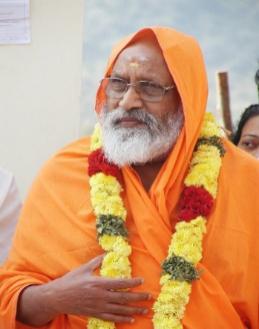 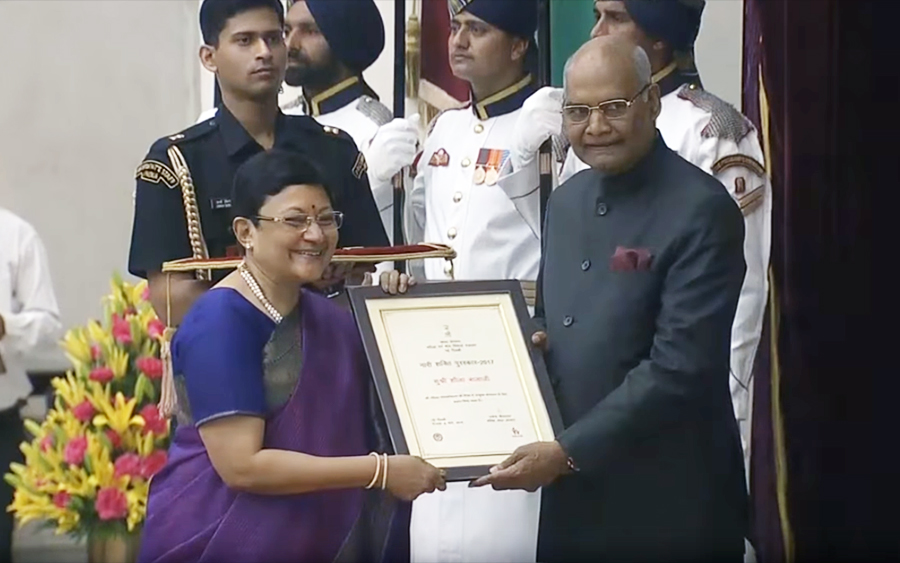 https://www.youtube.com/watch?v=-XxclwTK3jU https://www.youtube.com/watch?v=-XxclwTK3jU 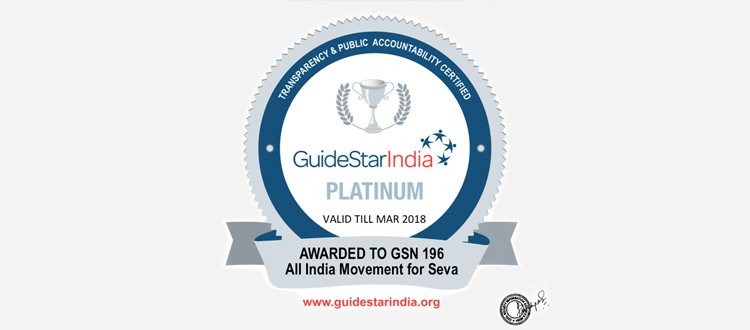 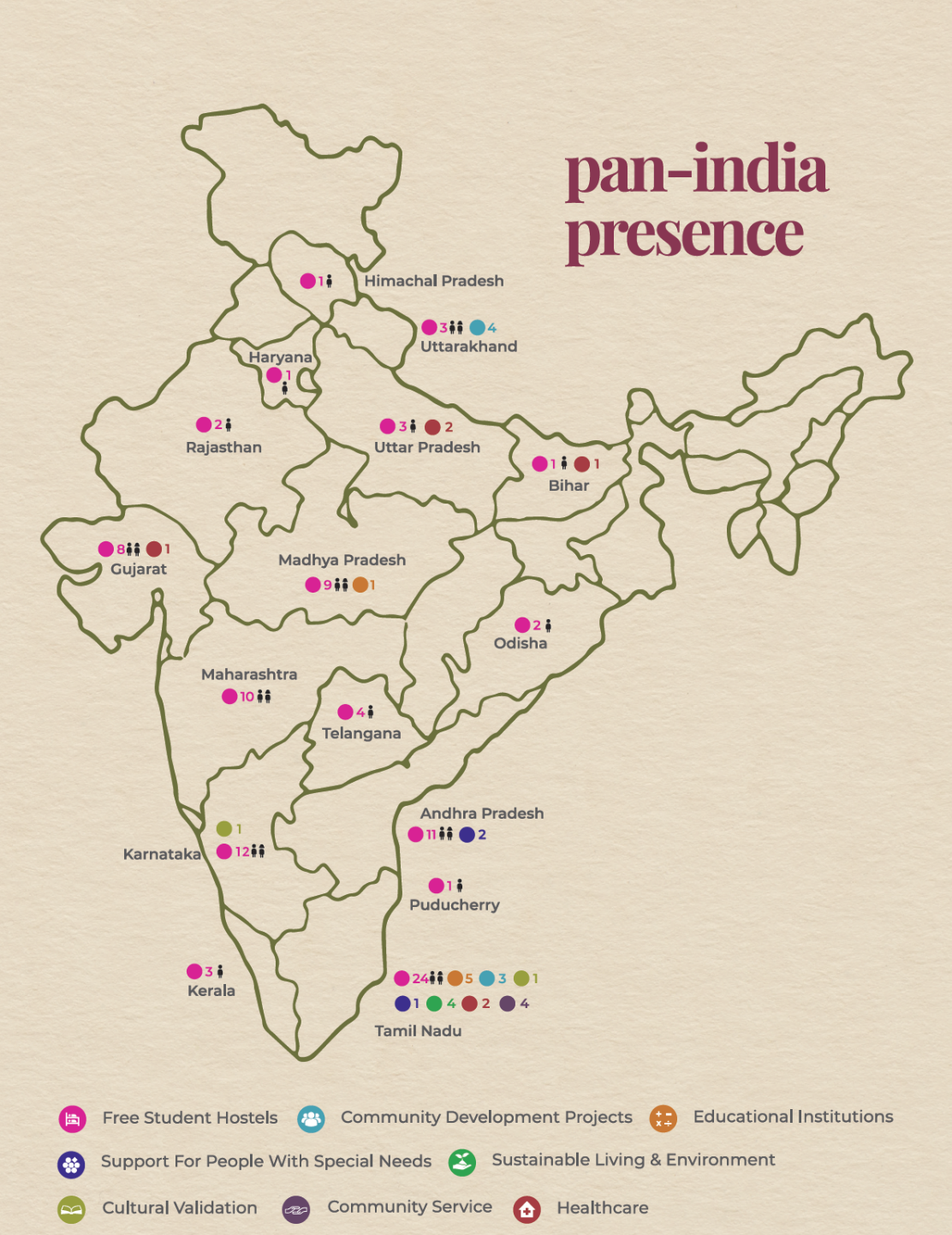 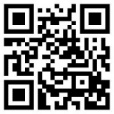 